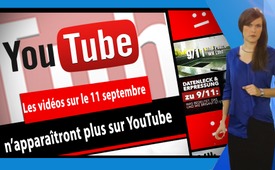 Les vidéos sur le 11 septembre n’apparaîtront plus sur YouTube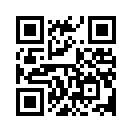 YouTube a écrit le 25 janvier 2019 dans son blog officiel qu'ils cesseront bientôt de mettre des « vidéos de conspiration » dans leur système de recommandation : « Nous réduirons les recommandations de contenu limite qui pourraient désinformer les utilisateurs de manière néfaste. Comme les vidéos qui font de fausses déclarations flagrantes sur des événements historiques comme le 11 septembre. » Quelles sont les conséquences de cette restriction prévue ? Kla.TV retourne la situation sur les fake news et dit enfin ce qui brûle dans le cœur de millions de personnes.YouTube est actuellement la plus grande plateforme vidéo et le deuxième plus grand moteur de recherche au monde. YouTube a été racheté par Google en 2006 et compte plus de 1,9 milliard d'utilisateurs actifs chaque mois. Chaque jour, plus d'un milliard d'heures de vidéos YouTube sont visionnées.

YouTube est en passe de devenir la plus grande plateforme de propagande au monde. Mais comment cela ? YouTube a écrit le 25 janvier 2019 dans son blog officiel qu'ils cesseront tout prochainement de montrer dans leur système de recommandations des vidéos avec des prétendues « théories de conspiration ».
Littéralement, ils ont écrit :
« Nous réduirons les recommandations de contenu limite qui pourraient désinformer de façon néfaste les utilisateurs. Comme les vidéos qui [...] prétendent que la terre est plate, ou font des fausses déclarations flagrantes sur des événements historiques comme le 11 septembre. »

Les prétendues « vidéos de conspiration » ne sont pas supprimées, mais cachées. Par exemple, elles ne devraient plus apparaître dans la barre de recommandation à droite du lecteur vidéo ni dans d'autres suggestions de vidéo. Il s'agit d'une intervention aux conséquences massives, car l'expérience montre qu'au moins 40 % des vues se font au travers de recommandations.
Il est temps de prendre position :
Cette restriction prévue par YouTube est un coup direct porté au journalisme d'investigation et à la liberté d'expression et constitue un nouveau grand pas vers un diktat direct des opinions.
Chère équipe YouTube : N'avez-vous jamais sérieusement considéré les incohérences qui entourent le 11 septembre ? La version officielle du 11 septembre est réfutée cent fois et elle contredit toutes les lois physiques ! La version officielle du gouvernement américain a depuis longtemps été révélée comme étant une théorie de conspiration au moyen de faits scientifiques solides en criminologie ! 

Si vous voulez bannir les fausses allégations flagrantes d’événements historiques dans vos recommandations vidéo, supprimez les fake news insoutenables du 11 septembre du gouvernement américain en conjonction avec ses médias du monopole médiatique ! Car ce faux rapport uniforme est depuis longtemps entré dans l'histoire comme une théorie de conspiration évidente et est devenu insupportable pour le peuple !

Comme l'une des innombrables preuves que la version officielle du 11 septembre est révélée comme étant une fake news, nous allons repasser une minute du Géant de l’info des 12 catégories Ivo Sasek :de es.Sources:https://youtube.googleblog.com/2019/01/continuing-our-work-to-improve.html
https://phlow.de/social_media/youtube/
https://de.wikipedia.org/wiki/YouTube
https://www.brandwatch.com/de/blog/statistiken-youtube/
https://www.kla.tv/12960Cela pourrait aussi vous intéresser:#911-fr - septembre - www.kla.tv/911-fr

#YouTube-fr - www.kla.tv/YouTube-fr

#CensureDesMedias - des médias - www.kla.tv/CensureDesMedias

#MediasSociaux - Médias Sociaux - www.kla.tv/MediasSociauxKla.TV – Des nouvelles alternatives... libres – indépendantes – non censurées...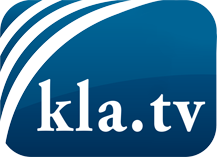 ce que les médias ne devraient pas dissimuler...peu entendu, du peuple pour le peuple...des informations régulières sur www.kla.tv/frÇa vaut la peine de rester avec nous! Vous pouvez vous abonner gratuitement à notre newsletter: www.kla.tv/abo-frAvis de sécurité:Les contre voix sont malheureusement de plus en plus censurées et réprimées. Tant que nous ne nous orientons pas en fonction des intérêts et des idéologies de la système presse, nous devons toujours nous attendre à ce que des prétextes soient recherchés pour bloquer ou supprimer Kla.TV.Alors mettez-vous dès aujourd’hui en réseau en dehors d’internet!
Cliquez ici: www.kla.tv/vernetzung&lang=frLicence:    Licence Creative Commons avec attribution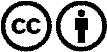 Il est permis de diffuser et d’utiliser notre matériel avec l’attribution! Toutefois, le matériel ne peut pas être utilisé hors contexte.
Cependant pour les institutions financées avec la redevance audio-visuelle, ceci n’est autorisé qu’avec notre accord. Des infractions peuvent entraîner des poursuites.